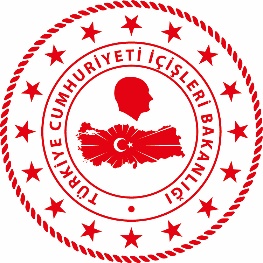 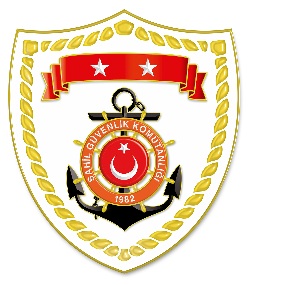 SG Ege Deniz Bölge KomutanlığıS.NoTARİHMEVKİELE GEÇİRİLEN AKARYAKIT CİNSİ VE MİKTARIAÇIKLAMA120 Haziran 2022İZMİR/Aliağa22.0025.000 kg 
Fuel-OilAliağa açıklarında Liberya bandıralı kuru yük gemisinde Gümrükler Muhafaza Genel Müdürlüğü ekipleriyle müştereken yapılan kontrol neticesinde gemide beyan fazlası 25.000 kg Fuel-Oil tespit edilmesi üzerine Aliağa Nöbetçi Cumhuriyet Savcısı talimatıyla Aliağa Gümrükler Muhafaza Genel Müdürlüğü tarafından adli tahkikata başlanmıştır.